Protokollbogen Kl.1 – Einzelschüler (Zahlenraum 20) 
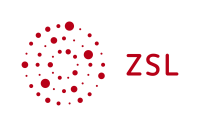 Name: ________________________________		Datum: __________________
bereitgestellt von: www.mathe-flip.deBasiskompetenzBasiskompetenzEinschät-
zungFörderschwerpunkte
Hinweise Förderschwerpunkte
Hinweise ordinal
Zählen vw. / rw.
Zahlen ordnenkardinalMengen erfassen
schätzenTeil-GanzeZahlzerlegungenAdditionSubtraktionAdditionSubtraktionVerdopplungenZerlegung der 10EinspluseinsEinsminuseins